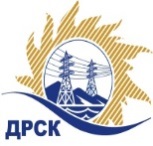 Акционерное Общество«Дальневосточная распределительная сетевая  компания»Уведомление № 1 о внесение изменений в Извещение и Документацию о закупке г. Благовещенск                                                                               11 августа 2016 г.Организатор: АО «Дальневосточная распределительная сетевая компания» (далее АО «ДРСК») (почтовый адрес: 675000, г. Благовещенск, ул. Шевченко 28, тел./факс: 8 (4162) 397-208, e-mail: okzt5@drsk.ruЗаказчик: АО «Дальневосточная распределительная сетевая компания» (далее АО «ДРСК») (почтовый адрес: 675000, г. Благовещенск, ул. Шевченко 28, тел./факс: 8 (4162) 397-208, e-mail: okzt5@drsk.ruСпособ и предмет закупки: открытый аукцион: Силовые трансформаторы	Извещение опубликованного на сайте в информационно-телекоммуникационной сети «Интернет» www.zakupki.gov.ru (далее - «официальный сайт») от 20.07.16 г. под № 31603903898Изменения внесены:	Пункт 10 Извещения читать в следующей редакции: Дата начала подачи заявок на участие в закупке: «20» июля 2016 года.   Дата окончания подачи заявок на участие в закупке: 16:00 часов местного (Благовещенского) времени (10:00 часов Московского времени) «26» августа 2016 года	Пункт 15 Извещения читать в следующей редакции: Сведения о дате начала и окончания приема заявок, месте и порядке их представления Участниками: Дата начала подачи заявок на участие в закупке: с «20» июля 2016 года.   Дата окончания подачи заявок на участие в закупке: 16:00 часов местного (Благовещенского) времени (10:00 часов Московского времени) «26» августа 2016 года.	Пункт 17 Извещения читать в следующей редакции: Дата, время и место рассмотрения заявок: в 17:00 часов местного (Благовещенского) времени (11:00 часов Московского времени) «12» сентября 2016 года по адресу Организатора. Организатор вправе, при необходимости, изменить данный срокПункт 18 Извещения читать в следующей редакции: Дата проведения аукциона (процедуру снижения цены Участниками аукциона) в Системе b2b-energo: начиная  с 15:00 часов местного (Благовещенского) времени (09:00 часов Московского времени) «13» сентября 2016 года, по правилам и регламентам данной системы, с использованием ее функционал.Пункт 19 Извещения читать в следующей редакции: Дата, время и место подведения итогов закупки: «13» сентября 2016 г в 23:00 часов Московского времени по адресу 675000, Благовещенск, ул. Шевченко, 28, каб. 244. Организатор вправе, при необходимости, изменить данный срокПункт 20 Извещения читать в следующей редакции: Дата, время и место подписания Протокола о результатах аукциона: «13» сентября 2016 г в 23:00 часов Московского времени по адресу 675000, Благовещенск, ул. Шевченко, 28, каб. 244. Организатор вправе, при необходимости, изменить данный срок. Точное время и место подписания Протокола о результатах аукциона указывается в извещении ПобедителюПункт 4.2.12. Документации о закупке: исключить п. 1. Пункт 4.2.16. Документации о закупке читать в следующей редакции: 16:00 часов местного (Благовещенского) времени (10емьсот пятьдесят пять тысяч четырестадвести:00 часа Московского времени) «26» августа 2016 года. По адресу - www.b2b-energo.ru. (далее - ЭТП)Пункт 4.2.17. Документации о закупке читать в следующей редакции: Предполагается, что рассмотрение заявок будет осуществлено в срок до 17:00 (Благовещенского) времени 12.09.2016 г. по адресу Организатора. Организатор вправе, при необходимости, изменить данный срок.Пункт 4.2.18. Документации о закупке читать в следующей редакции:  Предоставление разъяснений осуществляется в соответствии с порядком, установленном в п. 2.4.7. Документации о закупке: Организатор проводит аукцион на ЭТП начиная  с 15:00 часов местного (Благовещенского) времени (09:00 часов Московского времени) «13» сентября 2016 года, по правилам и регламентам данной системы, с использованием ее функционала.Пункт 4.2.19. Документации о закупке «13» сентября 2016 г в 23:00 часов Московского времени по адресу 675000, Благовещенск, ул. Шевченко, 28, каб. 244. Организатор вправе, при необходимости, изменить данный срокПункт 4.2.20. Документации о закупке читать в следующей редакции:  «13» сентября а 2016 г в 23:00 часов Московского времени по адресу 675000, Благовещенск, ул. Шевченко, 28, каб. 244.  Организатор вправе, при необходимости, изменить данный срок. Точное время и место подписания Протокола о результатах аукциона указывается в извещении ПобедителюПункт 4.2.20. Документации о закупке читать в следующей редакции:  Предоставление разъяснений осуществляется в соответствии с порядком, установленном в пункте 2.4.7 Дата начала предоставления разъяснений: «20» июля 2016 г. Дата окончания предоставления разъяснений: «20» августа 2016 г. (за 5 календарных дня до истечения срока приема заявок)Изменения внесены в раздел 5 «Отборочные требования к участнику» Технического задания: исключить п. 5.4.	Все остальные условия Извещения и Документации о закупке  остаются без изменения.Председатель  Закупочнойкомиссии АО «ДРСК» 2 уровня                                                    В.А. ЮхимукКоврижкина Е.Ю. тел.(416-2) 397-208okzt5@drsk.ru